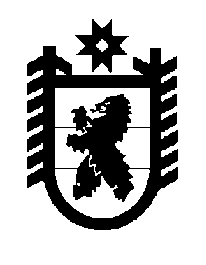 Российская Федерация Республика Карелия    ПРАВИТЕЛЬСТВО РЕСПУБЛИКИ КАРЕЛИЯПОСТАНОВЛЕНИЕ                                       от  23 октября 2017 года № 366-Пг. Петрозаводск Об утверждении Положения о Министерстве сельского и 
рыбного хозяйства Республики КарелияПравительство Республики Карелия п о с т а н о в л я е т:Утвердить прилагаемое Положение о Министерстве сельского и рыбного хозяйства Республики Карелия.
           Глава Республики Карелия                                                              А.О. ПарфенчиковУтверждено постановлениемПравительства Республики Карелияот  23 октября 2017 года № 366-П       Положениео Министерстве сельского и  рыбного хозяйства Республики Карелия1. Министерство сельского и  рыбного хозяйства Республики Карелия 
(далее – Министерство) является органом исполнительной власти Республики Карелия, осуществляющим функции по проведению государственной политики в сфере агропромышленного и рыбохозяйственного комплексов Республики Карелия, поддержки развития села, в сфере ветеринарии, функции в сфере надзора за техническим состоянием самоходных машин и других видов техники, функции уполномоченного органа по управлению племенным животноводством на территории Республики Карелия в пределах, установленных законодательством.2. Министерство в своей деятельности руководствуется Конституцией Российской Федерации, федеральными  конституционными законами, федеральными законами, указами и распоряжениями Президента Российской Федерации, постановлениями и распоряжениями Правительства Российской Федерации, иными правовыми актами Российской Федерации, Конституцией Республики Карелия, законами Республики Карелия, указами и распоряжениями Главы Республики Карелия, постановлениями и распоряжениями Правительства Республики Карелия, иными правовыми актами Республики Карелия, а также настоящим Положением.3. Министерство осуществляет свою деятельность непосредственно и через подведомственные организации во взаимодействии с федеральными органами исполнительной власти и их территориальными органами, органами исполнительной власти Республики Карелия, органами местного самоуправления, общественными объединениями и иными организациями.4. Министерство является юридическим лицом, имеет печать с изображением Государственного герба Республики Карелия и со своим наименованием, иные печати, штампы, бланки, необходимые для осуществления деятельности Министерства. Тексты документов (бланков, печатей, штампов, штемпелей) и вывесок с наименованием Министерства могут оформляться, наряду с русским языком, также на карельском, вепсском и (или) финском языках.5. Финансовое обеспечение деятельности Министерства осуществляется за счет средств бюджета Республики Карелия.6. Имущество, необходимое для осуществления деятельности Министерства, является собственностью Республики Карелия и закрепляется за ним на праве оперативного управления.7. Структура Министерства утверждается Главой Республики Карелия. Предельная штатная численность Министерства утверждается Правительством Республики Карелия.8. Местонахождение Министерства – г. Петрозаводск.9. Министерство:1) вносит предложения Главе Республики Карелия, Правительству Республики Карелия по основным направлениям государственной политики в установленных сферах деятельности;2) вносит в установленном порядке Главе Республики Карелия, в Правительство Республики Карелия проекты законов Республики Карелия, правовых актов Главы Республики Карелия и Правительства Республики Карелия и других документов, по которым требуется решение Главы Республики Карелия, Правительства Республики Карелия, в установленных сферах деятельности;3) участвует в подготовке проектов федеральных законов, законов Республики Карелия и иных правовых актов, представляет заключения на проекты законов Республики Карелия, правовых актов Главы Республики Карелия и Правительства Республики Карелия в установленных сферах деятельности;4) участвует в подготовке проектов ежегодных отчетов Главы Республики Карелия о результатах деятельности Правительства Республики Карелия, в том числе по вопросам, поставленным Законодательным Собранием Республики Карелия, в части реализации государственной политики в установленных сферах деятельности;5) координирует в пределах своей компетенции деятельность органов исполнительной власти Республики Карелия, органов местного самоуправления, организаций в установленных сферах деятельности;6) обобщает практику применения законодательства Республики Карелия, прогнозирует на основании анализа тенденции развития в установленных сферах деятельности;7) готовит предложения о государственной поддержке сельско-хозяйственного производства;8) осуществляет полномочия в области мелиорации земель;9) определяет порядок формирования и использования страхового фонда семян сельскохозяйственных растений и переходящего фонда семян;10) определяет число поколений репродукционных семян для коммерческого выращивания сельскохозяйственных культур;11) осуществляет государственный надзор в области племенного животноводства;12) осуществляет мониторинг состояния продовольственной безопасности на территории Республики Карелия посредством разработки балансов ресурсов и использования основных видов сельскохозяйственной продукции;13) устанавливает упрощенный порядок заключения договора о предоставлении торгового места на сельскохозяйственном рынке, сельскохозяйственном кооперативном рынке и утверждает упрощенную типовую форму указанного договора;14) устанавливает количество торговых мест для осуществления деятельности по продаже товаров товаропроизводителями на сельскохозяйственном рынке;15) осуществляет взаимодействие с садоводческими, огородническими и дачными некоммерческими объединениями граждан, зарегистрированными на территории Республики Карелия;16) разрабатывает и реализует в установленных сферах деятельности мероприятия, направленные на развитие и поддержку субъектов малого и среднего предпринимательства;17) реализует в установленных сферах деятельности мероприятия по содействию развитию конкуренции в Республике Карелия;18) осуществляет региональный государственный надзор в области технического состояния самоходных машин и других видов техники, включающий в себя:надзор за техническим состоянием тракторов, самоходных дорожно-строительных и иных машин и прицепов к ним в процессе использования, независимо от их принадлежности (кроме машин Вооруженных Сил и других войск Российской Федерации, а также параметров машин, подконтрольных Госгортехнадзору России и Главгосэнергонадзору России), по нормативам, обеспечивающим безопасность для жизни, здоровья людей и имущества, охрану окружающей среды;надзор в агропромышленном комплексе за соблюдением правил эксплуатации машин и оборудования в части обеспечения безопасности для жизни, здоровья людей и имущества, охраны окружающей среды (кроме параметров, подконтрольных Госгортехнадзору России и Главгосэнергонадзору России), а также правил, регламентируемых стандартами, другими нормативными документами и документацией;надзор в агропромышленном комплексе за соблюдением установленного порядка организации и проведения сертификации работ и услуг в области технической эксплуатации поднадзорных машин и оборудования;19) осуществляет регистрацию тракторов, самоходных дорожно-строительных и иных машин и прицепов к ним, а также выдачу на них государственных регистрационных знаков (кроме машин Вооруженных Сил и других войск Российской Федерации);20) осуществляет проведение периодических государственных технических осмотров и регистрацию залога регистрируемых органом гостехнадзора машин;21) осуществляет прием экзаменов на право управления самоходными машинами и выдачу удостоверений тракториста-машиниста (тракториста);22) осуществляет выдачу учебным учреждениям обязательных свидетельств о соответствии требованиям оборудования и оснащенности образовательного процесса для рассмотрения вопроса соответствующими органами об аккредитации и выдаче указанным учреждениям лицензий на право подготовки трактористов и машинистов самоходных машин;23) осуществляет оценку технического состояния и определение остаточного ресурса поднадзорных машин и оборудования по запросам владельцев, государственных и других органов;24) принимает участие в комиссиях по рассмотрению претензий владельцев поднадзорных машин и оборудования по поводу ненадлежащего качества проданной или отремонтированной техники;25) осуществляет контроль за исполнением владельцами тракторов, самоходных дорожно-строительных и иных машин (кроме машин Вооруженных Сил и других войск Российской Федерации, а также параметров машин, подконтрольных Госгортехнадзору России и Главгосэнергонадзору России) установленной законодательством Российской Федерации обязанности по страхованию гражданской ответственности владельцев транспортных средств при регистрации, организации и проведении государственного технического осмотра транспортных средств и осуществлении иных полномочий в области надзора за техническим состоянием указанных транспортных средств в процессе их использования;26) осуществляет следующие полномочия Российской Федерации в области использования водных биологических ресурсов, переданные для осуществления органам государственной власти субъектов Российской Федерации:организует промышленное, любительское и спортивное рыболовство, рыболовство в целях обеспечения ведения традиционного образа жизни и осуществления традиционной хозяйственной деятельности коренных малочисленных народов Севера, Сибири и Дальнего Востока Российской Федерации, за исключением ресурсов внутренних морских вод, территориального моря, континентального шельфа и исключительной экономической зоны Российской Федерации, особо охраняемых природных территорий федерального значения, а также водных биологических ресурсов внутренних вод, занесенных в Красную книгу Российской Федерации, анадромных и катадромных видов рыб, трансграничных видов рыб; организует и регулирует прибрежное рыболовство (за исключением анадромных, катадромных и трансграничных видов рыб), в том числе распределяет прибрежные квоты;  охраняет водные биологические ресурсы на внутренних водных объектах, за исключением особо охраняемых природных  территорий  федерального значения и пограничных зон, а также водных биологических ресурсов внутренних вод, занесенных в Красную книгу Российской Федерации, анадромных и катадромных видов рыб, трансграничных видов рыб и других водных животных, перечни которых утверждаются федеральным органом исполнительной власти, осуществляющим функции по выработке государственной политики и нормативно-правовому регулированию в сфере охраны и использования объектов животного мира и среды их обитания;27) утверждает перечень рыбопромысловых участков, включающих в себя акватории внутренних вод Российской Федерации, в том числе внутренних морских вод Российской Федерации, и территориального моря Российской Федерации, по согласованию с уполномоченным федеральным органом исполнительной власти;28) определяет береговые линии (границы водных объектов) и (или) границы частей водных объектов, признаваемых рыбоводными участками, в отношении рыбоводных участков во внутренних водах Российской Федерации, за исключением внутренних морских вод Российской Федерации, расположенных на территории Республики Карелия, а также во внутренних морских водах Российской Федерации и в территориальном море Российской Федерации, прилегающих к территории муниципального образования в Республике Карелия;29) распределяет квоты добычи (вылова) водных биологических ресурсов для организации любительского и спортивного рыболовства между пользователями водными биологическими ресурсами;30) распределяет доли квот добычи (вылова) водных биологических ресурсов между юридическими лицами и индивидуальными предпринимателями для осуществления промышленного рыболовства в пресноводных водных объектах в отношении водных биологических ресурсов, по которым устанавливается общий допустимый улов;31) распределяет квоты добычи (вылова) водных биологических ресурсов между юридическими лицами и индивидуальными предпринимателями для осуществления промышленного рыболовства в пресноводных водных объектах в отношении водных биологических ресурсов, по которым устанавливается общий допустимый улов;32) распределяет квоты добычи (вылова) водных биоресурсов в целях обеспечения традиционного образа жизни и осуществления традиционной хозяйственной деятельности вепсов, относящихся к коренным малочисленным народам Севера, Сибири и Дальнего Востока Российской Федерации;33) осуществляет заключение договоров пользования водными биологическими ресурсами, которые отнесены к объектам рыболовства и общий допустимый улов которых не устанавливается, в отношении водных биологических ресурсов внутренних вод Российской Федерации (за исключением внутренних морских вод Российской Федерации);34) заключает договоры с юридическими лицами и индивидуальными предпринимателями о закреплении долей квот добычи (вылова) водных биологических ресурсов для осуществления промышленного рыболовства в пресноводных водных объектах в отношении водных биологических ресурсов, по которым устанавливается общий допустимый улов;35) организует проведение конкурсов на право заключения договора о предоставлении рыбопромыслового участка для осуществления рыболовства в целях обеспечения ведения традиционного образа жизни и осуществления традиционной хозяйственной деятельности коренных малочисленных народов Севера, Сибири и Дальнего Востока Российской Федерации, промышленного рыболовства в отношении водных биологических ресурсов внутренних вод Российской Федерации (за исключением внутренних морских вод Российской Федерации и за исключением анадромных, катадромных и трансграничных видов рыб), прибрежного рыболовства, за исключением анадромных, катадромных, трансграничных видов рыб, а также осуществляет подготовку и заключение договоров о предоставлении рыбопромысловых участков для указанных видов рыболовства;36) участвует в реализации федеральных мероприятий в области ветеринарии на территории Республики Карелия;37) организует проведение на территории Республики Карелия мероприятий по предупреждению и ликвидации болезней животных и их лечению, защите населения от болезней, общих для человека и животных, за исключением вопросов, решение которых отнесено к ведению Российской Федерации;38) осуществляет функции уполномоченного органа исполнительной власти Республики Карелия по реализации пункта 1 части 2 статьи 4, пункта 2 части 1 статьи 5 Закона Республики Карелия от 24 октября 2013 года № 1731-ЗРК                    «О мероприятиях по отлову и содержанию безнадзорных животных»;39) осуществляет региональный государственный ветеринарный надзор;40) регистрирует специалистов в области ветеринарии, занимающихся предпринимательской деятельностью;41) контролирует деятельность специалистов в области ветеринарии;42) осуществляет следующие полномочия Российской Федерации в области ветеринарии, переданные для осуществления органам государственной власти субъектов Российской Федерации:устанавливает ограничительные мероприятия (карантин) на территории Республики Карелия;отменяет ограничительные мероприятия (карантин) на территории Республики Карелия;43) проводит антикоррупционную экспертизу правовых актов, проектов правовых актов Министерства;44) проводит первый этап антикоррупционного мониторинга;45) разрабатывает и утверждает административные регламенты исполнения государственных функций и административные регламенты предоставления государственных услуг в установленных сферах деятельности (за исключением административных регламентов исполнения государственных функций и административных регламентов предоставления государственных услуг в сфере полномочий Российской Федерации, переданных для осуществления органам государственной власти субъектов Российской Федерации, утверждение которых отнесено в соответствии с федеральным законодательством к компетенции высшего должностного лица субъекта Российской Федерации);46) разрабатывает и реализует в установленном порядке программы и проекты в установленных сферах деятельности;47) осуществляет подготовку предложений федеральным органам исполнительной власти о реализации на территории Республики Карелия федеральных целевых программ, принимает участие в реализации федеральных целевых программ и федеральной адресной инвестиционной программы в установленных сферах деятельности;48) участвует в разработке прогноза социально-экономического развития Республики Карелия и основных параметров прогноза социально-экономического развития Республики Карелия на плановый период в установленных сферах деятельности;49) осуществляет функции главного администратора доходов бюджета, администратора доходов бюджета, главного администратора источников финансирования дефицита бюджета, администратора источников финансирования дефицита бюджета, главного распорядителя и получателя средств бюджета Республики Карелия;50) осуществляет закупки товаров, работ, услуг в порядке, предусмотренном законодательством Российской Федерации и иными нормативными правовыми актами о контрактной системе в сфере закупок товаров, работ, услуг для обеспечения нужд Республики Карелия;51) осуществляет в установленном порядке взаимодействие с органом исполнительной власти Республики Карелия, уполномоченным на определение поставщиков (подрядчиков, исполнителей) для заказчиков;52) оказывает информационную и методическую помощь органам местного самоуправления по вопросам, относящимся к сферам деятельности Министерства;53) осуществляет рассмотрение обращений и прием граждан по вопросам, относящимся к сферам деятельности Министерства;54) обеспечивает деятельность заместителя Премьер-министра Правительства Республики Карелия – Министра сельского и рыбного хозяйства Республики Карелия (далее – Министр) в реализации его полномочий по решению кадровых вопросов;55) проводит анализ обеспеченности кадрами, планирование и разработку мероприятий по использованию кадровых ресурсов в установленных сферах деятельности;56) участвует в подготовке предложений к проектам соглашений между Союзом организаций профсоюзов в Республике Карелия, Региональным объединением работодателей Республики Карелия «Союз промышленников и предпринимателей (работодателей) Республики Карелия» и Правительством Республики Карелия, в разработке отраслевых тарифных соглашений;57) обеспечивает ведение делопроизводства, осуществляет работу по комплектованию, хранению, учету и использованию архивных документов, образовавшихся в процессе деятельности Министерства;58) осуществляет управление закрепленным за Министерством государственным имуществом Республики Карелия;59) в установленном порядке обеспечивает доступ к информации о своей деятельности, за исключением сведений, отнесенных к государственной или служебной тайне;60) обеспечивает защиту государственной тайны и иной информации, доступ к которой ограничен в соответствии с федеральными законами, в Министерстве и подведомственных организациях в соответствии с законодательством Российской Федерации;61) осуществляет полномочия в области мобилизационной подготовки и мобилизации в установленных сферах деятельности в соответствии с законодательством Российской Федерации;62) участвует в организации и осуществлении в установленных сферах деятельности мероприятий по предупреждению терроризма и экстремизма, минимизации их последствий на территории Республики Карелия, в том числе:осуществляет в установленных сферах деятельности реализацию мер, а также мероприятий государственных программ в области профилактики терроризма, минимизации и ликвидации последствий его проявлений;принимает меры, направленные на устранение предпосылок для возникновения конфликтов, способствующих совершению террористических актов и формированию социальной базы терроризма;принимает меры по выявлению и устранению факторов, способствующих возникновению и распространению идеологии терроризма;координирует выполнение в подведомственных организациях требований к их антитеррористической защищенности;63) осуществляет полномочия в области гражданской обороны в установленных сферах деятельности;64) организует выполнение мер пожарной безопасности в подведомственных организациях и осуществляет меры пожарной безопасности в Министерстве;65) по поручению Правительства Республики Карелия осуществляет функции учредителя подведомственных государственных унитарных предприятий и государственных учреждений, утверждает по согласованию с органом по управлению государственным имуществом Республики Карелия уставы подведомственных государственных учреждений, осуществляет подготовку и согласование уставов подведомственных государственных унитарных предприятий, в установленном порядке назначает и освобождает от занимаемой должности руководителей подведомственных государственных унитарных предприятий и государственных учреждений, согласует прием на работу главных бухгалтеров подведомственных государственных унитарных предприятий, заключение, изменение и прекращение трудового договора с ними;66) координирует и контролирует деятельность подведомственных государственных учреждений;67) формирует государственное задание на оказание государственных услуг (выполнение работ) для подведомственных государственных учреждений, осуществляет контроль за его исполнением;68) участвует в установленном порядке в межрегиональном и международном сотрудничестве в установленных сферах деятельности;69) осуществляет в соответствии с решениями Главы Республики Карелия, Правительства Республики Карелия организационное обеспечение деятельности координационных, консультативных и иных рабочих органов;70) организует и проводит разъяснительную работу по вопросам, относящимся к сферам деятельности Министерства;71) реализует в установленных сферах деятельности мероприятия по содействию развитию конкуренции в Республике Карелия;72) выполняет иные функции в соответствии с законодательством, поручениями Главы Республики Карелия и Правительства Республики Карелия.10. Министерство при реализации возложенных на него функций в установленном порядке:1) запрашивает и получает необходимую информацию по вопросам, относящимся к сферам деятельности Министерства;2) привлекает организации и отдельных специалистов для разработки вопросов, относящихся к сферам деятельности Министерства, экспертизы документов и материалов;3) создает рабочие органы;4) издает в пределах своей компетенции, в том числе совместно с другими органами исполнительной власти Республики Карелия, нормативные правовые и иные акты, контролирует выполнение указанных актов, дает разъяснения по их применению;5) проводит консультации, научно-практические конференции, семинары по вопросам, отнесенным к сферам деятельности Министерства;6) вносит предложения (представления, ходатайства) о присвоении почетных званий и награждении государственными наградами Российской Федерации и Республики Карелия;7) в случаях, предусмотренных законодательством, выдает обязательные для исполнения предписания об устранении выявленных нарушений;8) в порядке и на основаниях, установленных законодательством Российской Федерации, составляет протоколы, рассматривает дела об административных правонарушениях в установленных сферах деятельности, устанавливает перечень должностных лиц, имеющих право составлять протоколы об административных правонарушениях, рассмотрение дел о которых отнесено к полномочиям Министерства;9) составляет протоколы об административных правонарушениях, предусмотренных частями 1 – 2 статьи 2.24 Закона Республики Карелия от 15 мая 2008 года № 1191-ЗРК «Об административных правонарушениях»;10) обращается в суд в интересах Министерства;11) является органом исполнительной власти Республики Карелия, входящим в государственную систему бесплатной юридической помощи в Республике Карелия;12) осуществляет иные предусмотренные законодательством права.11. Министерство возглавляет Министр, назначаемый на должность и освобождаемый от должности Главой Республики Карелия.12. Министр имеет заместителей, назначаемых на должность и освобождаемых от должности в установленном порядке.13. Министр:1) осуществляет руководство Министерством на основе единоначалия и несет персональную ответственность за выполнение возложенных на Министерство функций;2) распределяет обязанности между своими заместителями;3) вносит в установленном порядке на рассмотрение Главы Республики Карелия и Правительства Республики Карелия предложения по вопросам, входящим в компетенцию Министерства;4) утверждает положения о структурных подразделениях Министерства;5) осуществляет в соответствии с законодательством о труде и государственной гражданской службе права и обязанности представителя нанимателя и работодателя в отношении государственных гражданских служащих Министерства и работников, замещающих должности, не являющиеся должностями государственной гражданской службы, в Министерстве, за исключением прав и обязанностей представителя нанимателя в части соблюдения государственными гражданскими служащими Министерства законодательства о противодействии коррупции;6) утверждает штатное расписание Министерства в пределах фонда оплаты труда и численности работников, смету расходов на его содержание в пределах утвержденных на соответствующий период бюджетных ассигнований, предусмотренных в бюджете Республики Карелия;7) принимает решения об установлении ограничительных мероприятий (карантина) на территории Республики Карелия в случае появления угрозы возникновения и распространения заразных, за исключением особо опасных, болезней животных;8) принимает решения об отмене ограничительных мероприятий (карантина) на территории Республики Карелия в случае исчезновения угрозы возникновения и распространения заразных, за исключением особо опасных, болезней животных;9) вносит представления Главе Республики Карелия об установлении ограничительных мероприятий (карантина) на территории Республики Карелия в случае появления угрозы возникновения и распространения заразных болезней животных, а также об отмене ограничительных мероприятий (карантина);10) действует от имени Министерства без доверенности, представляет его во всех органах и организациях, заключает договоры в установленном порядке;11) исполняет поручения Главы Республики Карелия, Правительства Республики Карелия;12) издает приказы по вопросам деятельности Министерства;13) осуществляет иные полномочия в соответствии с законодательством Российской Федерации и Республики Карелия._____________